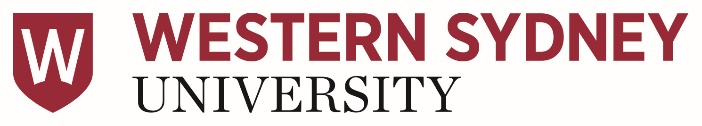 Webpage Development FormWestern Sydney International – Go Global Tick the appropriate:					This is an NCP or Endeavour project			I would like a webpage					Online Expression of Interest (EOI)				Compulsory online Acceptance and Travel Registration	☒Webpage TemplateTo create a user-friendly webpage, complete the following. To assist in this process, some of the areas below have examples in grey italics. A demonstration webpage can be found at https://bit.ly/2MK48pA or https://bit.ly/2OlNmZB IMAGE Attach an appropriate image when returning the form or request Western Sydney International to use a stock photo.PERSON COMPLETING THIS FORMPERSON COMPLETING THIS FORMName:Position:School / Institute:Phone:Email:DETAILS DETAILS Name of Program/Working Title:Provide an attractive/catchy title for the projectDestination country/cityStart Date overseasEnd Date overseasMaximum number of studentsClosing date for EOIUnit / SubjectTo participate in this opportunity, what unit/subject will the students be enrolled in?ABOUT THE PROGRAMWrite an exciting statement about the program Example:This immersive program in Papua New Guinea (PNG) is funded by the Australian Government’s New Colombo Plan and provides 20 WSU students from all disciplines with the opportunity to travel to PNG for a 12 day study program. Based in the Sogeri community in Central Province the program will showcase and highlight our important war history and the legacy that we share. Students will connect with a diverse group of local organisations including Network Kokoda, Sogeri Community Resource Centre and Iarowari High School and work on local projects aligned to their area of interest and/or discipline for credit.WHAT WILL I STUDY?Example:Activities include:Australian World War 2 history including a day trek on the Kokoda Trail and an overnight camp on Golide RiverCultural immersion activities, Tok Pidgin language lesson and community development workshopsSite tour Varirata National Park for bird watching and war monumentsWeek long internship/project with local partners; Sogeri Community Resource Centre, larowari Hign School and Network KokodaSee attached flyer for sample student projects.WHAT ARE THE REQUIREMENTS FOR THIS EXPERIENCE?Example:To be eligible you must:be an Australian citizen. Applicants cannot undertake a NCP Scholarship in a host location in which they hold dual citizenship or permanent residency; or in which they have
previously been a citizen or permanent resident;be currently enrolled in units at Western Sydney University, and have completed at least 60 Western Sydney University credit points;be undertaking a Bachelor Degree or Bachelor Honours Degree during the Scholarship period;be between the ages of 18-24 years old (exceptions may apply for 25 years old +);not be a previous recipient of a New Colombo Plan Scholarship;have a valid passport with at least 6 months' validity at the time of travel;have a moderate/high level of physical fitness, willingness to participate and interest in sustainable development;enrol in 102212 Internship and Community Engagement unit in H2/Spring 2019. This unit feeds into the Global Sustainability sub-major, a new offering and open to Science, Business, Social Science, Arts and Education students.Safety Warning: PNG travel requires a high degree of caution and students need to be aware they will be staying in secure gated accommodation with no night excursions. Please read Smart Traveller website for further information.HOW MUCH WILL IT COST?Example:The cost will be offset by a $3000 New Colombo Plan Mobility Travel Grant. This will cover:Return economy airfares to/from SydneyShared accommodation (very basic twin share)Selected ToursSelected mealsSecurity guards and private transportAcademic support and supervisionWSU Travel InsuranceStudents will need to pay for:meals not included in your itineraryAdditional optional toursAny personal expensesTransport to/from Sydney AirportVaccinations (if applicable - consult your GP)Passport renewal/application and Visa (if applicable)WHAT ELSE DO I NEED TO KNOW?Example:Travel dates are still to be confirmed, subject to flight availability. The trip will be held during July inter-session break.Application process is highly competitive and applications are assessed on their content. Any incomplete or late applications will not be reviewed.The NCP funding will be spent on the students behalf to secure bookings. All flights, accommodation and activities will be organised by the University.Students are responsible to cover any additional costs of this travel program that are not covered by the NCP funding.In case a student cancels their involvement after accepting this travel scholarship they are responsible to pay back all associated costs.Students must participate in a mandatory pre-departure workshop prior to the study tour.Student must enrol in 102212 Internship and Community Engagement unit for H2/Spring 2019 as an elective.Students may be asked to attend post trip events and/or to give a short presentation about their travel experience.By accepting this travel opportunity, students indicate that they are fit and able to participate in all travel related activities.Students with pre-existing medical issues are strongly advised to contact their health practitioner before applying.Students are covered by the University’s travel insurance for activities listed on the University organised itinerary.As a representative of Western Sydney University students are at all times subject to the Student Code of Conduct, Travel Policy and Misconduct Rule Policy.AM I ELIGIBLE FOR THE NEW COLOMBO PLAN MOBILITY GRANT? [NCP ONLY – STANDARD STATEMENT]The New Colombo Plan is a signature initiative of the Australian Government which aims to lift knowledge of the Indo-Pacific in Australia by supporting Australian undergraduates to study and undertake internships in the region.Each eligible student selected for this opportunity will be supported by a $3000 New Colombo Plan Mobility grant. To be eligible you must be:an Australian citizenenrolled in an undergraduate degree at Western Sydney Universitybe aged 18-28 yearsmust not have received a New Colombo Plan Mobility grant on a previous occasionreceive academic recognition for the experienceNote: The Government requires that 70% of participants in the program must be between the ages of 18 and 28. Therefore 30% of participants can be 29 and over. If you are over the age of 28, you are still encouraged to submit an Expression of Interest.WHAT IS OS-HELP? [STANDARD STATEMENT]You may be eligible for OS-HELP, a deferred HELP debt loan for undergraduate Australian citizens - loans of $4,000 or $8,149 are available. Academic recognition is required; you must have completed 80 credit points of study, and have 10 credit points remaining on return. CONDITIONS OF PARTICIPATION [STANDARD STATEMENT]The University of Western Sydney University is committed to demonstrating high standards of personal and professional conduct at all times. When participating in an overseas program, students must assume certain obligations to Western Sydney University (WSU), the prospective country and other participants in a program. See Conditions of Participation in an Overseas Program.The university reserves the right to vary program fees in the event of changes in exchange rates or price rises made by partners or other suppliers. If the cost of any service increases due to exchange rate fluctuations, price increases, tax changes or any other reason, participants are required to pay the increase when notified or may cancel a program which may result in cancellation fees.HOW TO APPLYExample:Places are limited. To be considered for this opportunity, submit an online application by 26 July 2019FURTHER ADVICEExample:For further information about the study tour, eligibility, or application process, please contact xxxxxxx,   XXXXXX@westernsydney.edu.au